Rahmenantrag zum Regionalbudget der LEADER-Aktionsgruppe VogtlandFür die Beantragung von Zuwendungen aus dem Regionalbudget der LAG Vogtland für Kleinprojekte im Rahmen der Gemeinschaftsaufgabe „Verbesserung der Agrarstruktur und des Küstenschutzes“ (GAK)Kontodaten des Antragstellers:IBAN: BIC:Name des Kreditinstituts:Hiermit erkläre(n) ich(wir), dass die Finanzierung des Projektes einschließlich der Vorfinanzierung gesichert ist und das Projekt ohne die Zuwendung nicht oder nicht im notwendigen Umfang realisiert werden kann. Alle zum Stichtag eingereichten Vorhaben werden stufenweise geprüft. Stufe 1:  Mindestkriterien Stufe 2:  Bewertungskriterien im Rankingverfahren  Die Liste der Mindestkriterien dient der Prüfung der grundsätzlichen Förderfähigkeit.  Vorhaben, welche die Mindestkriterien nicht erfüllen, sind von der Förderung ausgeschlossen und werden abgelehnt. Die Rankingkriterien führen zu einem Punktwert und somit zur Aufstellung einer Rangfolge zur Auswahl der besten Vorhaben im Rahmen des bekanntgegebenen Budgets. Bei Punktgleichstand im Ranking entscheidet die Höhe des beantragten Zuschusses, wobei das Vorhaben mit dem niedrigsten Zuschuss den höchsten Rang unter den gleichwertigen Vorhaben einnimmt. Sollte auch dann immer noch ein Punktgleichstand bestehen (z.B. durch Erreichen der Förderhöchstsumme), entscheidet die Höhe des Finanzvolumens der Vorhaben, wobei das Vorhaben mit dem niedrigsten Finanzvolumen den höchsten Rang unter gleichartigen Vorhaben einnimmt. Vorhaben, die im Rahmen des für diesen Aufruf bereitstehenden Budgets nicht berücksichtigt werden können, werden abgelehnt.  Sollte ein weiterer Aufruf erfolgen, können diese Vorhaben erneut eingereicht werden.  Der Termin für die Vorhabenauswahl wird auf der Internetseite www.leader-vogtland.de  bekannt gegeben. Der Antragsteller wird schriftlich über das Ergebnis der Vorhabenauswahl informiert. 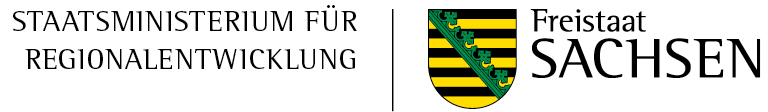 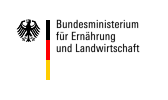 Das Regionalbudget wird im Rahmen der Gemeinschaftsaufgabe „Verbesserung der Agrarstruktur und des Küstenschutzes (GAK)“ durch die Bundesrepublik Deutschland finanziell unterstützt.Das Regionalbudget wird mitfinanziert mit Steuermitteln auf Grundlage des von Sächsischen Landtag beschlossenen Haushaltes.Wird von der LAG ausgefülltWird von der LAG ausgefülltWird von der LAG ausgefülltWird von der LAG ausgefülltWird von der LAG ausgefülltAufruf Nr.01-2020-RBAktenzeichen:Eingegangen am: (beim Regionalmanagement)Projekttitel:Förderort:Projektzeitraumvon MM/JJ                                                               bis MM/JJ (max. 29.10.2020)                                                                    …………………………                        ………………………….von MM/JJ                                                               bis MM/JJ (max. 29.10.2020)                                                                    …………………………                        ………………………….Angaben zum AntragstellerAngaben zum AntragstellerAngaben zum AntragstellerName/Organisation:Rechtsform:Vereinsregisternummer:Anschrift:Internetadresse:Vertretungsberechtigte Person: Vertretungsberechtigte Person: Vertretungsberechtigte Person: Name:Telefon: (Mobil- und Festnetz):E-Mail: Ansprechpartner:Ansprechpartner:Ansprechpartner:Name:Telefon: (Mobil- und Festnetz):E-Mail: Vorsteuerabzugsberechtigung:     O     ja                     O   nein     O     ja                     O   neinBeschreibung des Projektes Beschreibung des Projektes mit Bezug zur aufgerufenen Maßnahme; erwartete Ergebnisse (ggf. Beschreibung in extra Anlage)Beschreibung des Projektes mit Bezug zur aufgerufenen Maßnahme; erwartete Ergebnisse (ggf. Beschreibung in extra Anlage)Finanzierungsplan                           Finanzierungsplan                           Finanzierungsplan                           Gesamtausgaben: (max. 10.000 €)Brutto bzw.Netto – bei VorsteuerabzugsberechtigtenGesamtausgaben: (max. 10.000 €)Brutto bzw.Netto – bei Vorsteuerabzugsberechtigtenabzüglich der unmittelbaren Projekteinnahmen (z.B. Verkauf von Büchern…) sowie Zuwendungen der EU, des Bundes oder des Freistaates Sachsen(Sind von den Gesamtausgaben abzuziehen)abzüglich der unmittelbaren Projekteinnahmen (z.B. Verkauf von Büchern…) sowie Zuwendungen der EU, des Bundes oder des Freistaates Sachsen(Sind von den Gesamtausgaben abzuziehen)Zwischensumme:Zwischensumme:abzüglich nicht förderfähige Ausgaben:abzüglich nicht förderfähige Ausgaben:Förderfähige AusgabenFörderfähige AusgabenFördersatz (max. 80%)Fördersatz (max. 80%)Zuwendung: (maximal 5.000 € (Obergrenze))Zuwendung: (maximal 5.000 € (Obergrenze))Zweckgebundene Spenden oder ähnliche Mittel DritterZweckgebundene Spenden oder ähnliche Mittel DritterEigenmittelEigenmittelZuwendung gekürzt um die den Eigenanteil übersteigenden Mittel Dritter Zuwendung gekürzt um die den Eigenanteil übersteigenden Mittel Dritter Erklärungen des AntragstellersIch erkläre, dass ich den nachfolgenden Fördergrundsatz zur Kenntnis genommen und mit der Maßnahme noch nicht begonnen habe sowie auch nicht vor Abschluss des Vertrages zur Weitergabe einer Zuwendung beginnen werde. Mit der Durchführung des Projektes darf nicht vor Abschluss des Vertrages zur Weitergabe einer Zuwendung begonnen werden. Ein vorzeitiger Projektbeginn führt zur Ablehnung des Förderantrages bzw. zur Aufhebung des Vertrages zur Weitergabe einer Zuwendung, soweit die LAG nachträglich von einem vorzeitigen Projektbeginn Kenntnis erhält. Der Abschluss eines der Ausführung zugrunde liegenden Lieferungs- und Leistungsvertrages (z. B. Kaufvertrag, Werkvertrag, Auftragsbestätigung) ist dabei grundsätzlich als Beginn zu werten. Der Erwerb eines Grundstückes und die Erteilung eines Auftrages zur Planung oder zur Bodenuntersuchung gelten nicht als Beginn des Projektes, es sei denn, gerade sie sind Zweck der Zuwendung. Hiermit erkläre ich als Antragsteller für das o. g. Kleinprojekt, dass ich für das Projekt keinen Förderantrag in einem anderen Programm gestellt habe. Ich verfüge über ausreichende finanzielle Ressourcen zur Sicherstellung einer erfolgreichen Umsetzung des Kleinprojektes. Somit ist die Umsetzung des Kleinprojektes gesichert. Das betrifft die Vorfinanzierung der förderfähigen Projektausgaben laut Kleinprojektantrag in entsprechender Höhe bis zum Erhalt Zuwendung aus dem Regionalbudget. Ich versichere die Richtigkeit und Vollständigkeit der gemachten Angaben. Die Anlagen sind Bestandteil dieses Antrages. Mir ist bekannt, dass falsche Angaben oder unvollständige, fehlende oder nicht fristgemäß eingereichte bzw. nachgereichte Erklärungen oder Unterlagen zum Antrag die sofortige Kündigung des Unterstützungsvertrages und evtl. Rückforderungen zur Folge haben können. Mir ist bekannt, dass jede Änderung der im Antrag gemachten Angaben oder zum Verwendungszweck und sonstige für die Genehmigung in Form des Zuwendungsvertrages maßgeblichen Umstände, wie die Gesamtausgaben oder die Finanzierung, unverzüglich der LAG schriftlich mitzuteilen ist. Ich willige ein, dass meine Angaben zum Zwecke der Wahrung der finanziellen Interessen von den Rechnungsprüfungs- und Überwachungsbehörden des Bundes und des Landes verarbeitet und geprüft werden. Den beauftragten Kontrolleuren und Prüfern werden auf Verlangen erforderliche Auskünfte sowie Einsicht in Unterlagen gestattet. Ich bin damit einverstanden, dass projektbezogene Angaben, auch soweit sie Daten zur Person enthalten, veröffentlicht werden. Zudem bin ich damit einverstanden, dass die Projektergebnisse und Berichte zur Projektumsetzung teilweise oder vollständig veröffentlicht werden. Die Vorschriften des Datenschutzes der Europäischen Union in der Form der Umsetzung durch die nationalen Datenschutzgesetze bleiben unberührt.Ich versichere, dass die von mir vertretene Einrichtung sich nicht im Insolvenzverfahren befindet, nicht abgewickelt wird oder unter Zwangsverwaltung steht. Es liegt keine Haushaltssperre vor. Des Weiteren liegt keine rechtskräftige Verurteilung, Strafbefehl oder Einstellung gegen Auflagen wegen eines Vermögensdeliktes vor. Auch ist mir nicht bekannt, dass ein strafrechtliches Ermittlungsverfahren wegen des Verdachts des Subventionsbetrugs oder eines anderen Vermögensdeliktes anhängig ist.Kenntnisnahme des AntragstellersEin Rechtsanspruch auf Unterstützung aus dem Regionalbudget besteht nicht. Die Auszahlung der Zuwendung erfolgt als Anteilsfinanzierung auf der Basis von nachweislich bezahlten Rechnungen (Erstattungsprinzip). Wegen Subventionsbetrug (§ 264 Strafgesetzbuch i. V. m. § 2 Subventionsgesetz) wird bestraft, wer über subventionserhebliche Tatsachen unrichtige oder unvollständige Angaben macht, die für ihn vorteilhaft sind, oder den Subventionsgeber über subventionserhebliche Tatsachen in Unkenntnis lässt. Subventionserhebliche Tatsachen sind die Angaben in diesem Antrag, einschließlich sämtlicher Unterlagen bzw. Anlagen des Antrags. Die Behörden sind verpflichtet, den Verdacht eines Subventionsbetrugs den Strafverfolgungsbehörden mitzuteilen.AnlagenAnlagenEinzureichende UnterlagenEinzureichende UnterlagenBitte ankreuzen und ergänzende Dokumente beifügenPrüfbare Kostenermittlung  und/oder  mindestens 3 vergleichbare Angebote pro Fördergegenstand einzureichen (Internetrecherche, Kopie Katalogseiten und/oder Angebot), mit Gegenüberstellung für welches Angebot man sich entschieden hat.O beigefügt    O nicht beigefügt    O trifft nicht zuRegisterauszug (nicht älter als 1 Jahr)O beigefügt    O nicht beigefügt    O trifft nicht zuSatzungO beigefügt    O nicht beigefügt    O trifft nicht zuWeitere Angaben zu Vereinen Weitere Angaben zu Vereinen SitzGründungsdatumIm Falle einer Nichtvorsteuerabzugsberechtigung: Bestätigung vom Steuerberater oder FinanzamtIm Falle einer teilweisen geltenden Nichtvorsteuerabzugsberechtigung: Bestätigung der Zuordnung der Projektbestandteile zum wirtschaftlichen und ideellen Teilbereich durch einen SteuerberaterO beigefügt    O nicht beigefügt    O trifft nicht zuO beigefügt    O nicht beigefügt    O trifft nicht zuErläuterung und Begründung, dass die Umsetzung des Projektes dem Vereinszweck dientO beigefügt    O nicht beigefügt    O trifft nicht zuAngaben, die für die Bewertung im Auswahlverfahren der LAG notwendig sind:Bewertungskriterien im RankingverfahrenBewertungskriterien im RankingverfahrenBewertungskriterien im RankingverfahrenBei gleicher Punktzahl erhält der Antragsteller den Vorrang, der einen niedrigeren Förderbedarf hat.Bei gleicher Punktzahl erhält der Antragsteller den Vorrang, der einen niedrigeren Förderbedarf hat.Bei gleicher Punktzahl erhält der Antragsteller den Vorrang, der einen niedrigeren Förderbedarf hat.KriterienBegründung des AntragstellersPunktzahl(wird vom RM ausgefüllt)räumliche Wirkung, Vielseitigkeit, Vernetzung1 Pkt regional2 Pkt überregional3 Pkt vielseitige Nutzbarkeit4 Pkt Vernetzung erkennbar, Nutzung von SynergienInnovation, kreative Problemlösung oder außergewöhnliche Herangehensweise1 Pkt Vorhaben ist innovativ/kreativ für den Projektträger2 Pkt Vorhaben ist innovativ/kreativ für die Region3 Pkt Vorhaben ist innovativ/kreativ auf überregionaler EbeneBelange des demografischen Wandels2 Pkt Kinder/Jugendliche3 Pkt Familien/2 Generationen -Ansatz4 Pkt 3-Generationen Ansatz erkennbarInklusion/ Teilhabe2 Pkt benachteiligte Zielgruppen3 Pkt Abbau von BarrierenInnen- und Außenwahrnehmung1 Pkt Imageverbesserung/reg. Identität2 Pkt Ortsbildaufwertung3 Pkt touristisches PotenzialEhrenamtliche Strukturen1 Pkt Beitrag zur Mitgliederwerbung (Erwachsene)2 Pkt Beitrag zur NachwuchsgewinnungHat das Projekt eine zeitlich befristete Wirkung1 Pkt bis 6 Monate (z.B. Printerzeugnisse)2 Pkt über 6 Monate bis 2 Jahre (z.B. Homepage)3 Pkt über 2 Jahre (z.B. Ausstattung/Dauer-ausstellung)Öffentlichkeitswirksame Umsetzung des Projektes1 Pkt Veröffentlichung in reg. Printmedien/Herstellung von Printerzeugnissen2 Pkt Veröffentlichung auf Homepage/soz. Medien3 Pkt Präsentation auf öffentlichen VeranstaltungenSummeKontaktDieses Formular mit den notwendigen Anlagen senden Sie bitte elektronisch per Email an info@leader-vogtland.de Zusätzlich reichen Sie dieses Dokument mit den notwendigen Anlagen in Papierform ein: LEADER Vogtland Regionalmanagement Johann-Sebastian-Bach-Str. 1308258 Markneukirchen – Tel.: 037422 / 402950www.leader-vogtland.deAlle eingereichten Unterlagen verbleiben zu Nachweiszwecken beim Regionalmanagement.Dieses Formular mit den notwendigen Anlagen senden Sie bitte elektronisch per Email an info@leader-vogtland.de Zusätzlich reichen Sie dieses Dokument mit den notwendigen Anlagen in Papierform ein: LEADER Vogtland Regionalmanagement Johann-Sebastian-Bach-Str. 1308258 Markneukirchen – Tel.: 037422 / 402950www.leader-vogtland.deAlle eingereichten Unterlagen verbleiben zu Nachweiszwecken beim Regionalmanagement.Dieses Formular mit den notwendigen Anlagen senden Sie bitte elektronisch per Email an info@leader-vogtland.de Zusätzlich reichen Sie dieses Dokument mit den notwendigen Anlagen in Papierform ein: LEADER Vogtland Regionalmanagement Johann-Sebastian-Bach-Str. 1308258 Markneukirchen – Tel.: 037422 / 402950www.leader-vogtland.deAlle eingereichten Unterlagen verbleiben zu Nachweiszwecken beim Regionalmanagement.Hinweis: Der Antrag ist nur vollständig, wenn die zur Antragstellung notwendigen Anlagen der Unterlagen-Checkliste bis zum 07.07.2020 (um 10 Uhr) mit eingereicht werden. Eine Nachforderung fehlender Unterlagen erfolgt nicht!Hinweis: Der Antrag ist nur vollständig, wenn die zur Antragstellung notwendigen Anlagen der Unterlagen-Checkliste bis zum 07.07.2020 (um 10 Uhr) mit eingereicht werden. Eine Nachforderung fehlender Unterlagen erfolgt nicht!Hinweis: Der Antrag ist nur vollständig, wenn die zur Antragstellung notwendigen Anlagen der Unterlagen-Checkliste bis zum 07.07.2020 (um 10 Uhr) mit eingereicht werden. Eine Nachforderung fehlender Unterlagen erfolgt nicht!Hinweis: Der Antrag ist nur vollständig, wenn die zur Antragstellung notwendigen Anlagen der Unterlagen-Checkliste bis zum 07.07.2020 (um 10 Uhr) mit eingereicht werden. Eine Nachforderung fehlender Unterlagen erfolgt nicht!OrtOrtDatumUnterschrift des Vorhabenträgers, Stempel bei juristischen Personen (Vereinsvorsitzender, Bürgermeister, sonst. Vertretungsberechtigter)